Sé libre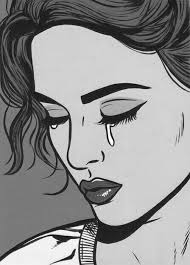 A ti, mujer, cuya mirada está perdida,cuyo cerebro está dañado y débil.A ti, mujer, que en tu interior es siempre de noche y el sol no sale nunca.A ti, mujer, porque te ha hecho creer que eres inferiory sólo el sexo débil.A ti, mujer, que no ve otro camino ni salidaporque el miedo te domina.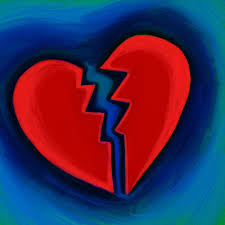 A ti, mujer, que ha desaparecido la sonrisa de tu rostroy la tristeza ha invadido tu felicidady la soledad tus sentimientos.A ti, mujer, que en la intimidad sueñas con la libertad.Pide ayuda, pues no estás sola.No se merece tus lágrimas y tu dolor.Sal con valor por la puertay sé libre como te mereces.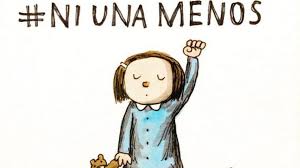 Lucha¡No disimules tu dolor!No lo ocultes, no lo disculpes...No digas: mañana cambiará.Son como lobosque se cebanen las presas fácilesa las que dicen amar.Grita: ¡Basta!Lucha por tu libertad,por tu dignidad,por la de tus hijos.No más doloren el interior de tu hogar.,no permitas que ningún “hombre”destruya tu identidad.